Победители районного конкурса декоративно - прикладного творчества «Эта удивительная кукла»Наградить дипломами МКУ «Отдел образования администрации МР Кармаскалинский район РБ»в категории «Дошкольники»:в номинации «Театральные куклы»1 место-Шамбазову Аделину Фанзилевну, воспитанницу МДОБУ д/с «Ромашка» д. Сахаево (руководитель Галяутдинова Гузалия Хатмуллаевна).в номинации «Кукла - оберег»1 место- Бегебо Анастасию Олеговну, воспитанницу МДОБУ д/с «Тополек» с.Подлубово (руководитель Ягафарова Наталья Александровна).2 место-Булякову Камиллу Рафисовну, воспитанницу МАДОУ д/с «Пчелка» с.Кармаскалы (руководитель Ярмухаметова Гульсина Газизовна).3 место- Пилюгину Кристину  Валерьевну, воспитанницу МАДОУ д/с «Пчелка» с.Кармаскалы (руководитель Ярмухаметова Гульсина Газизовна).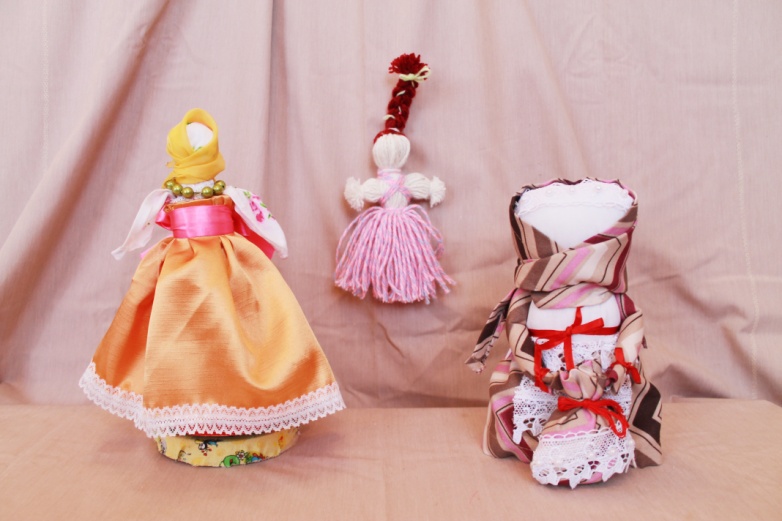 в номинации «Из сказочных книг»1 место-Ардуганова Альберта Айдаровича, воспитанника МДОБУ д/с «Тополек» с.Подлубово (руководитель  Ишмакова Альфина Данисовна).2 место-Шерышова Кирилла Александровича, воспитанника МДОБУ д/с «Тополек» с.Подлубово (руководитель  Ишмакова Альфина Данисовна).3 место-Алферова Антона Геннадьевича, воспитанника МДОБУ д/с «Тополек» с.Подлубово (руководитель   Ягафарова Наталья Александровна).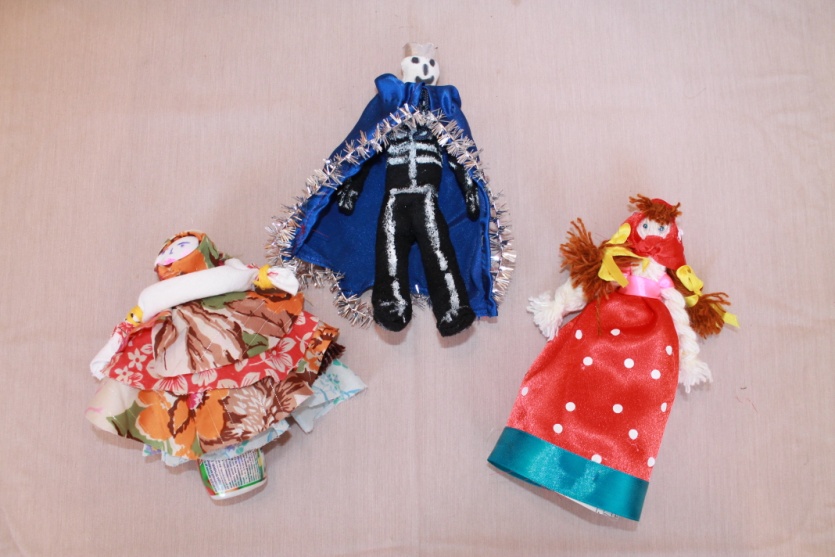 в категории «Младший школьный возраст» (дети 7- 10 лет):в номинации «Из сказочных книг»1 место-Махмутова Эмиля Рамилевича, обучающегося МОБУ СОШ д. Улукулево (руководитель Махмутова  Иляна Сергеевна).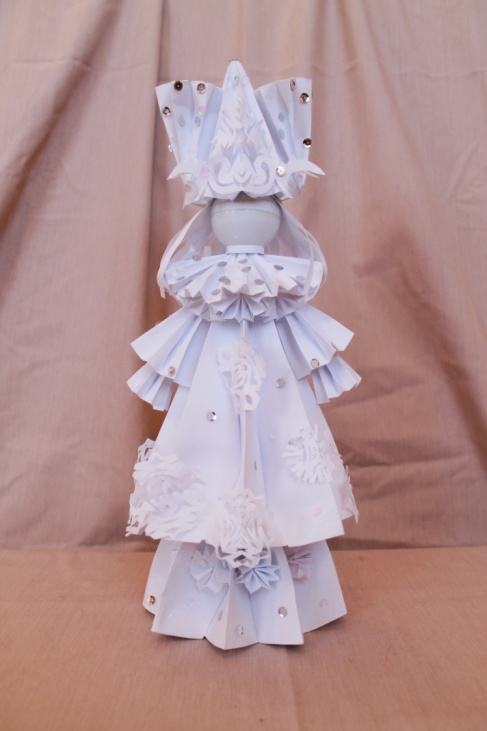 в номинации «Театральные куклы»1 место-Махмутова Эмиля Рамилевича, обучающегося МОБУ СОШ д. Улукулево (руководитель Махмутова  Иляна Сергеевна).в номинации «Кукла - оберег»1 место-Шаймарданову Азалию Ильдусовну обучающуюся МОБУ СОШ с.Прибельский (руководитель Сахибгареева  Ляйля Наримановна).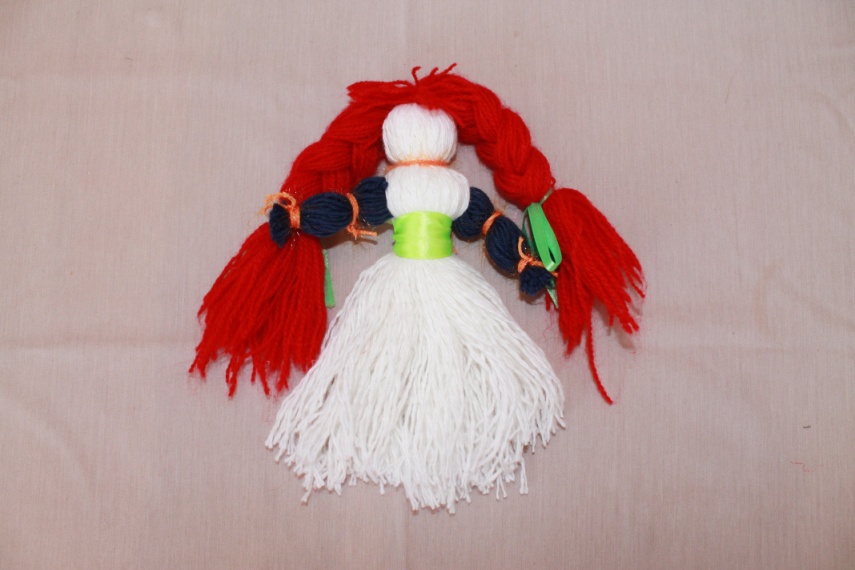 в номинации «Куклы народов мира»1 место-Хайретдинова Айтугана Азаматовича обучающегося филиала МОБУ СОШ с.Прибельский СОШ д. Бишаул-Унгарово (руководитель Бакирова  Светлана Нигаматьяновна).2 место-Габдрахманову Ксению Руслановну, обучающуюся МОБУ СОШ с.Прибельский (руководитель Сахибгареева  Ляйля Наримановна).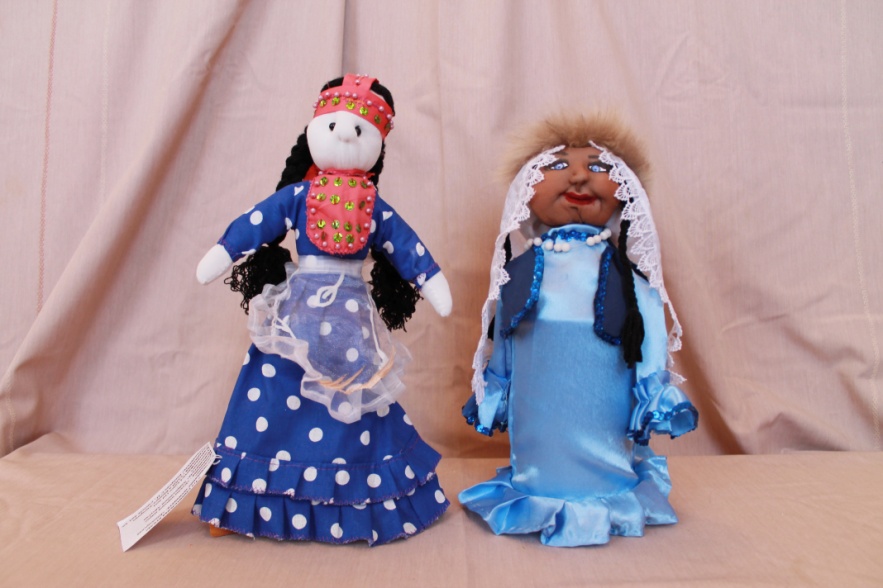 в категории «Старший школьный возраст» (дети 11-16 лет):в номинации «Из сказочных книг»1 место-Махмутову Милену Рамилевну, обучающуюся МОБУ СОШ д. Улукулево (руководитель Махмутова  Иляна Сергеевна).2 место-Каримову Гузель, обучающуюся МОБУДОД ЦДЮТТ с.Прибельский (руководитель Гимаева Рашида Хамзаевна);-Зайнуллину Эльвину Ленаровну, обучающуюся МОБУ СОШ д. Сахаево (руководитель Галяутдинова Назира Назировна).3 место-Суркову Марию Анатольевну, Матвееву Варвару Анатольевну, Матвееву Мариану Анатольевну, обучающихся МОБУДОД ЦДЮТТ с.Прибельский (руководитель  Давляева  Ольга Александровна).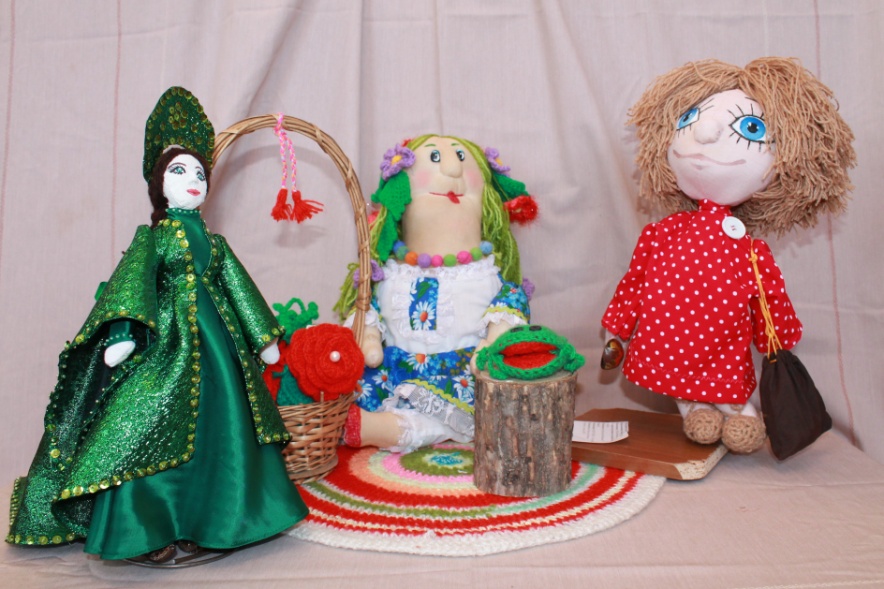 в номинации «Куклы народов мира»1 место-Махмутову Милену Рамилевну, обучающуюся МОБУ СОШ д. Улукулево (руководитель Махмутова  Иляна Сергеевна).2 место- Баштанову Елизавету Пантелеевну, обучающуюся филиала МОБУ СОШ д. Кабаково ООШ с.Ильтеряково (руководитель Яковлева Инна Салимовна).3 место-Валееву Айгузель Азиловна, обучающуюся МОБУ СОШ д. Савалеево (руководитель Рамазанова Рамиля Фановна).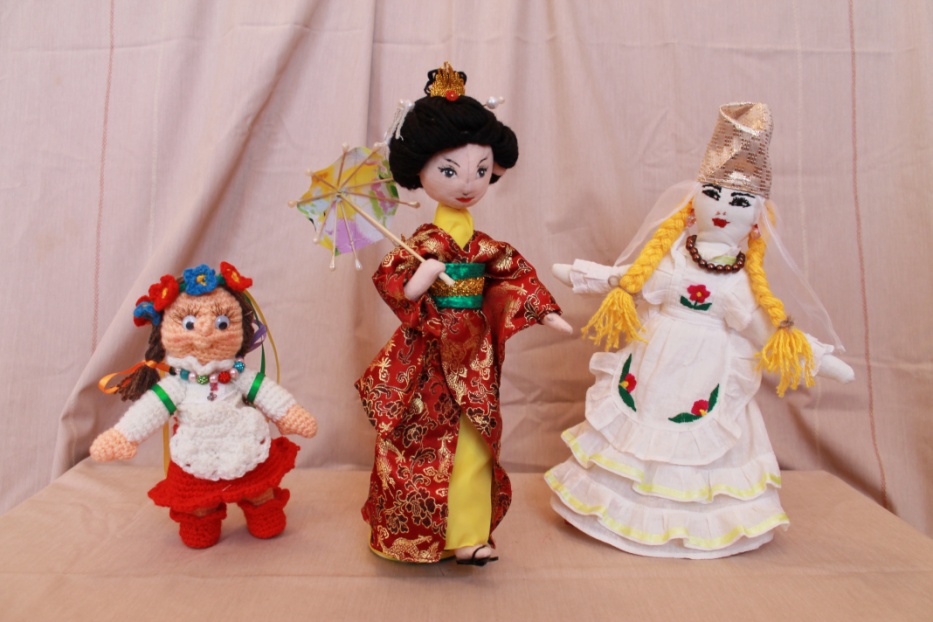 в номинации «Кукла-оберег»1 место-Хасанову Гульназ Фирдаусовну, обучающуюся МОБУ СОШ № 1 с. Кармаскалы (руководитель Осипова Альбина Клементьевна).2 место-Яраеву Зарину Рафаэловну, обучающуюся МОБУ СОШ с.Прибельский (руководитель Алдакаева Гульнара Расиховна).3 место--Махмутову Милену Рамилевну, обучающуюся МОБУ СОШ д. Улукулево (руководитель Махмутова  Иляна Сергеевна).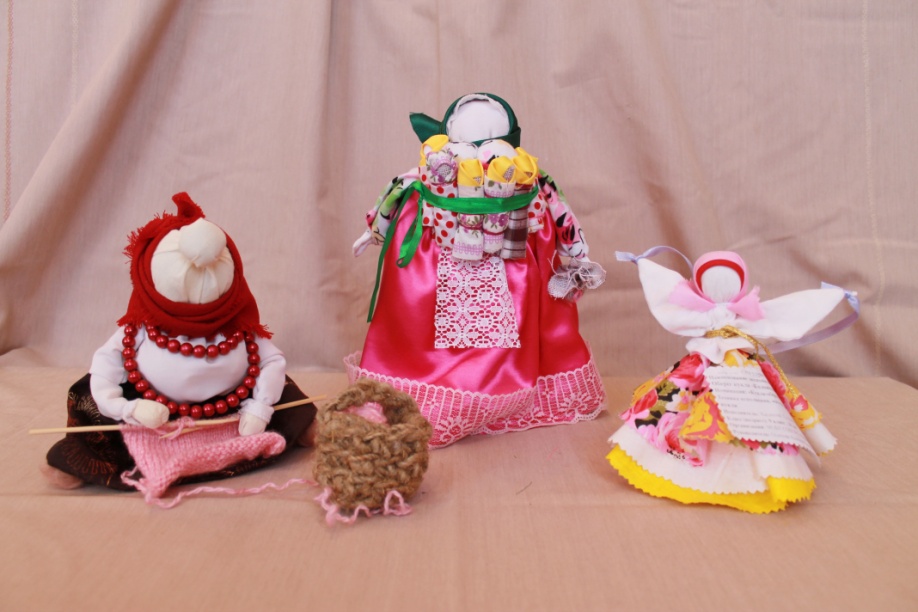 в категории «Педагогические работники»:в номинации «Кукла - оберег» 1 место- Осипову Альбину Клементьевну, учителя технологии МОБУ СОШ № 1 с. Кармаскалы.2 место-Саитбурханову  Татьяну Петровну МАДОУ д/с «Солнышко» д. Константиновка.3 место-Даянову Лилию Фуатовну, Хуснутдинову Айгуль Альбертовну, педагогов дополнительного образования детей МОБУ  ДОД с.Прибельский.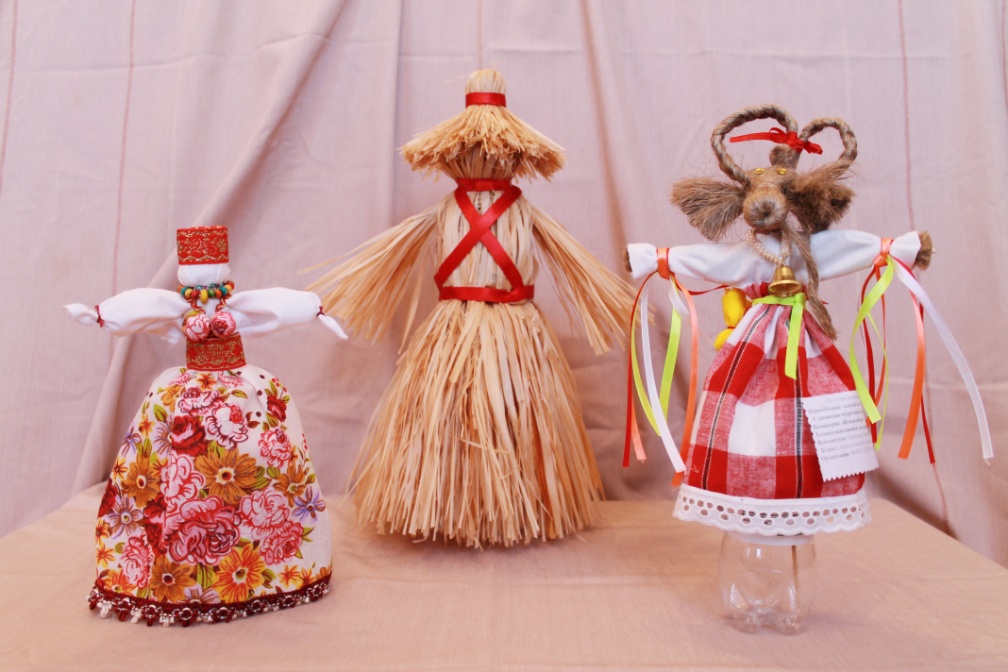 в номинации «Театральные куклы»1 место- Хуснутдинову Айгуль Альбертовну, педагога дополнительного образования детей МОБУ  ДОД с.Прибельский.2 место-Смирнову Юлианну Касымовну, старшего воспитателя МАДОУ д/с «Сказка» с.Прибельский.3 место-Саиткулову Римму Расулевну, воспитателя МАДОУ д/с «Сказка» с.Прибельский.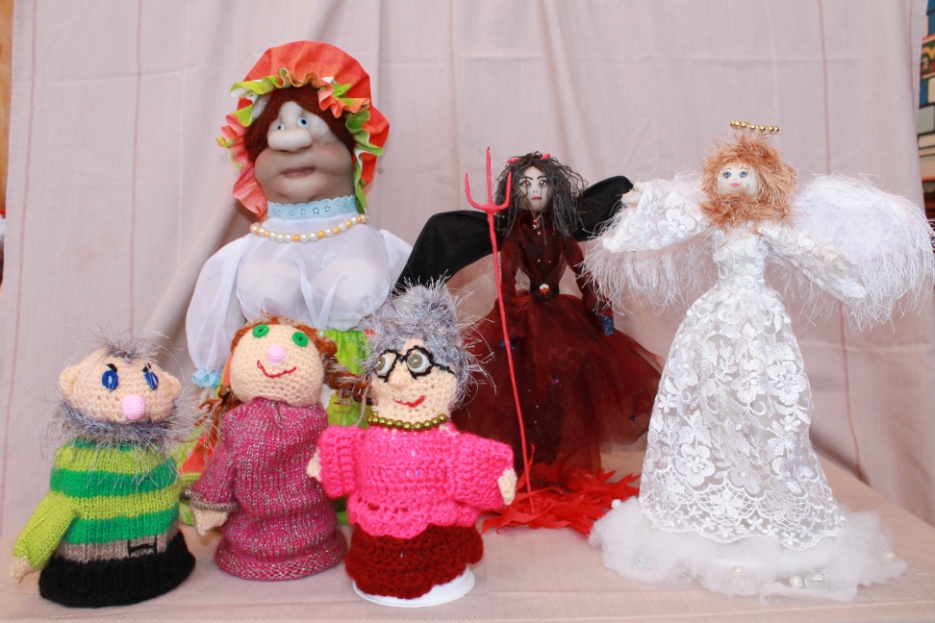 в номинации «Куклы народов мира»1 место-Галяутдинову Назиру Назировну, педагога дополнительного образования детей МОБУДОД ДПиШ с.Кармаскалы.3 место- Баранову Елену Геннадиевну, заведующую МАДОУ д/с «Сказка» с.Прибельский.- Галиуллину Елену  Александровну  МАДОУ д/с «Солнышко» д. Константиновка.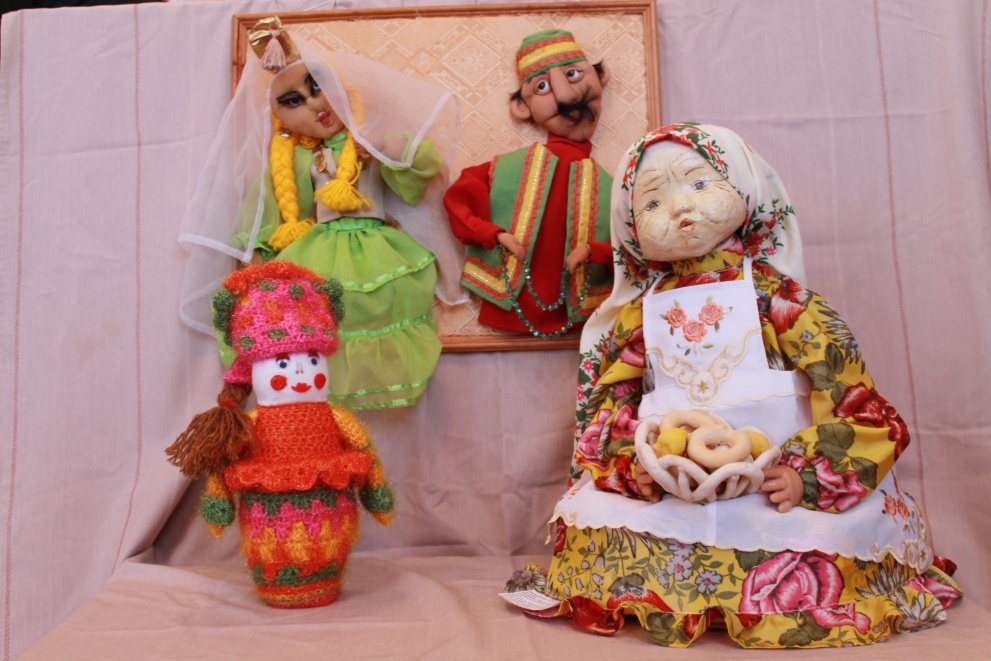 в номинации «Из сказочных книг»1 место-Галяутдинову Назиру Назировну, педагога дополнительного образования детей МОБУДОД ДПиШ с.Кармаскалы.-Давляеву Ольгу Александровну, педагога дополнительного образования детей МОБУ  ДОД с.Прибельский.2 место-Сахипову Викторию Валерьевну МАДОУ д/с «Солнышко» д. Константиновка. 3 место-Боркову Валентину Григорьевну филиал МОБУ СОШ д. Кабаково ООШ с.Ильтеряково.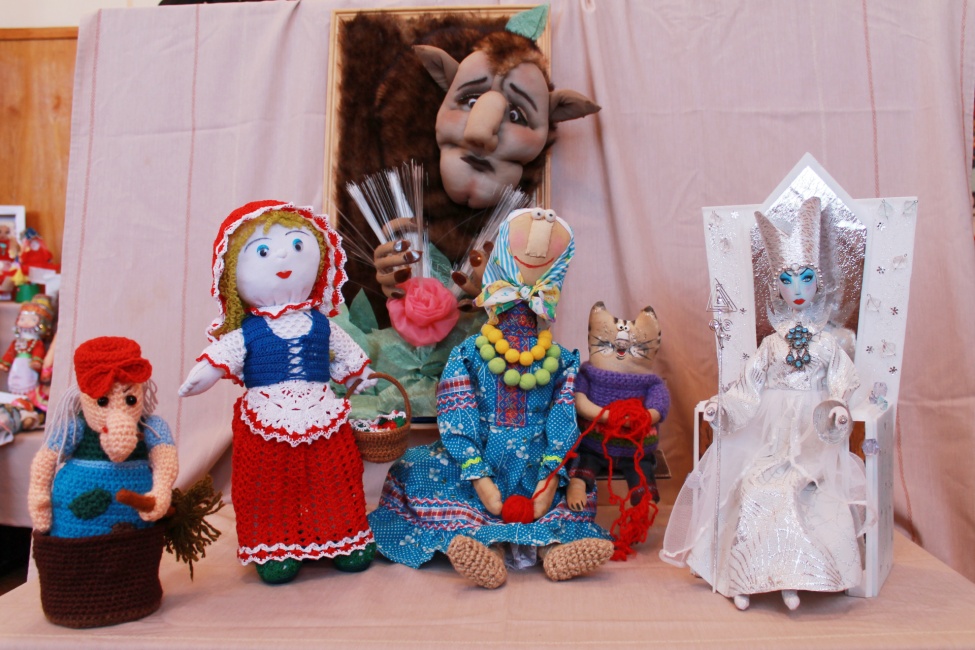 в номинации «Интерьерная кукла»1 место-Гимаеву Рашиду Хамзаевну, педагога дополнительного образования детей МОБУ  ДОД с.Прибельский.2 место-Иванову Екатерину Петровну МАДОУ д/с «Солнышко» д. Константиновка.3 место-Федорову Кристину Михайловну МАДОУ д/с «Солнышко» д. Константиновка.-Файзуллину Дилару Расиховну  МОКУ СОШ им. Аксакова д. Старые Киешки.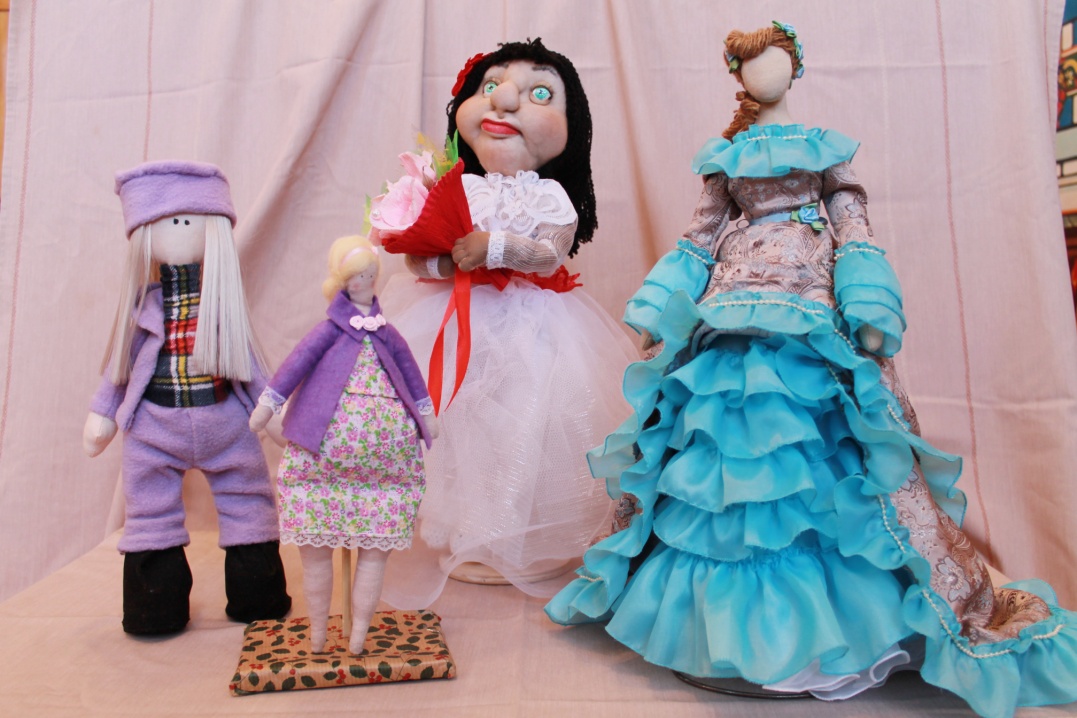 в номинации «За необычную интерпретацию бумагопластики»-Смирнову Марию Павловну, воспитанницу МАДОУ д/с «Сказка» с.Прибельский (руководитель  Смирнова Юлианна Касымовна).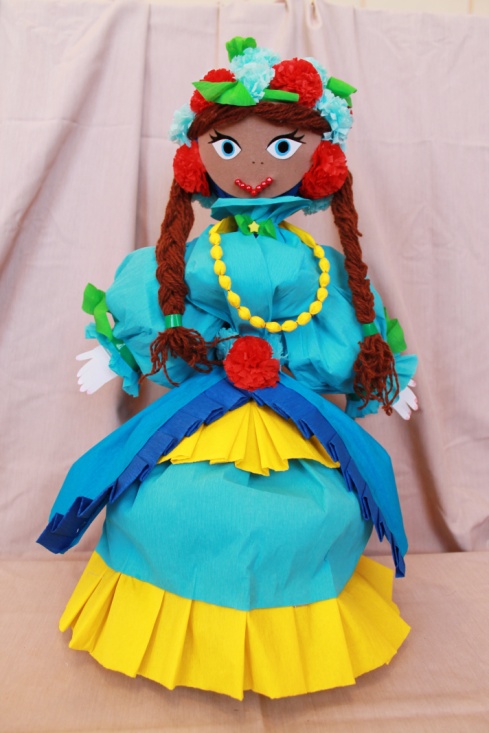 в номинации «За самую обаятельную работу»-Сагитову Альфиру Фанисовну, учителя-логопеда МАДОУ д/с «Колокольчик» с.Прибельский.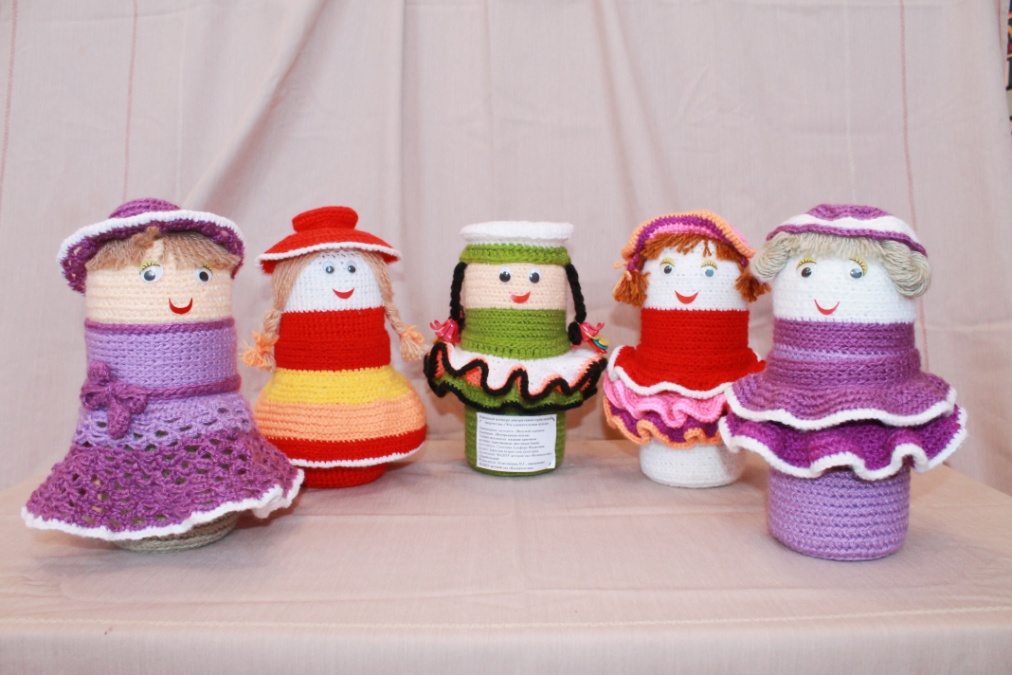 в номинации «Самая харАктерная работа»-Галяутдинову Назиру Назировну, педагога дополнительного образования МОБУДОД ДПиШ с.Кармаскалы.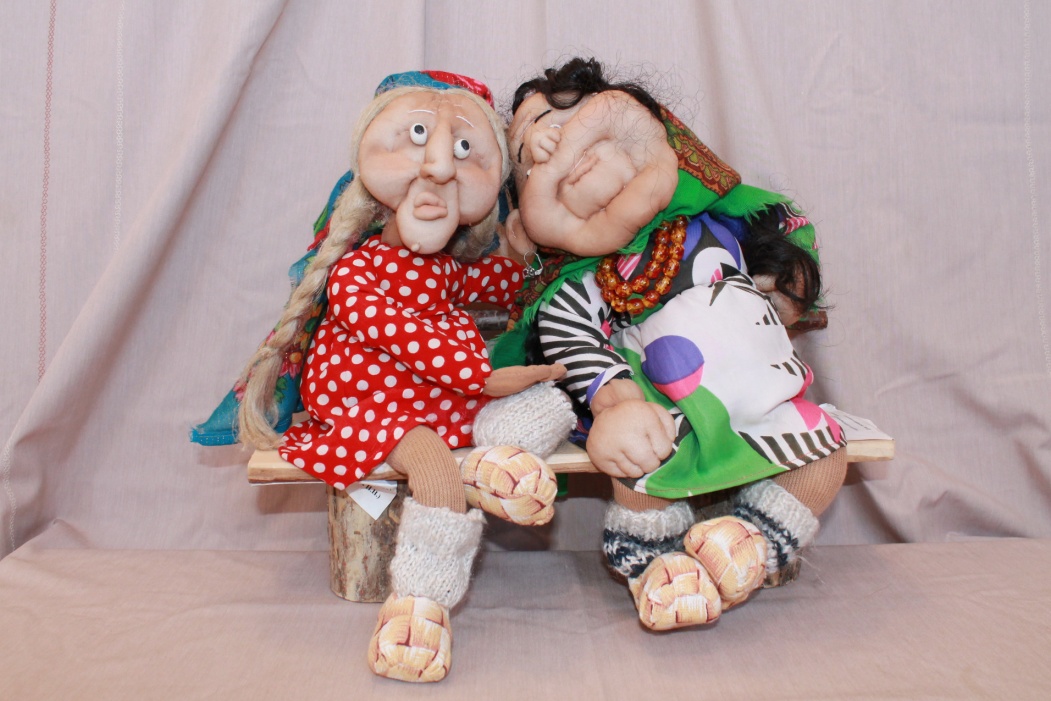 в категории «За активное участие»:-Махмутову Иляну Сергеевну,  учителя МОБУ СОШ д. Улукулево.